Het Britse Rijk: een verkenningWij gaan met de Historische Context aan de slag: Het Britse Rijk tussen 1620 en 1900. Ter inleiding hierop gaan jullie de volgende opdracht maken.
Wat je gaat doenJe krijgt van je docent een lege wereldkaart. Deze gebruik je bij deel A van de opdracht. Je maakt dit deel van de opdracht alleen en in stilte. Je hebt hiervoor 5 minuten.Deel AKleur Groot-Brittannië rood. Bedenk welke landen (of delen hiervan), waarvan je zeker weet dat ze tussen 1620 en 1900 (of een periode hiervan) een kolonie van Groot-Brittannië zijn geweest. Kleur deze ook rood.Zijn er landen (of delen hiervan) waarvan je vermoedt/denkt dat ze tussen 1620 en 1900 (of een periode hiervan) een kolonie van Groot-Brittannië zijn geweest? Kleur deze landen geel.Ben je klaar? Maak dan groepjes van 3 of 4 leerlingen. Jullie maken samen deel B van de opdracht. Je krijgt hiervoor een nieuwe wereldkaart.Deel BVergelijk jullie ingekleurde wereldkaarten met elkaar. Jullie hebben hiervoor 10 minuten.Van welke gebieden zijn jullie zeker dat ze tussen 1620 en 1900 (of een periode hiervan) een kolonie van Groot-Brittannië zijn geweest? Van welke gebieden denken jullie dat ze tussen 1620 en 1900 (of een periode hiervan) een kolonie van Groot-Brittannië zijn geweest?Pak je examenkatern erbij en bekijk bron 1.27 op blz. 19 (afhankelijk van de methode). Je ziet hier een kaart van het Britse Rijk in 1897. Vergelijk de bron met jullie kaart.Welke overeenkomsten zien jullie? Welke gebieden waarover jullie twijfelden blijken wel een kolonie te zijn geweest? Welke niet?Maak jullie eigen kaart compleet met behulp van de bron. 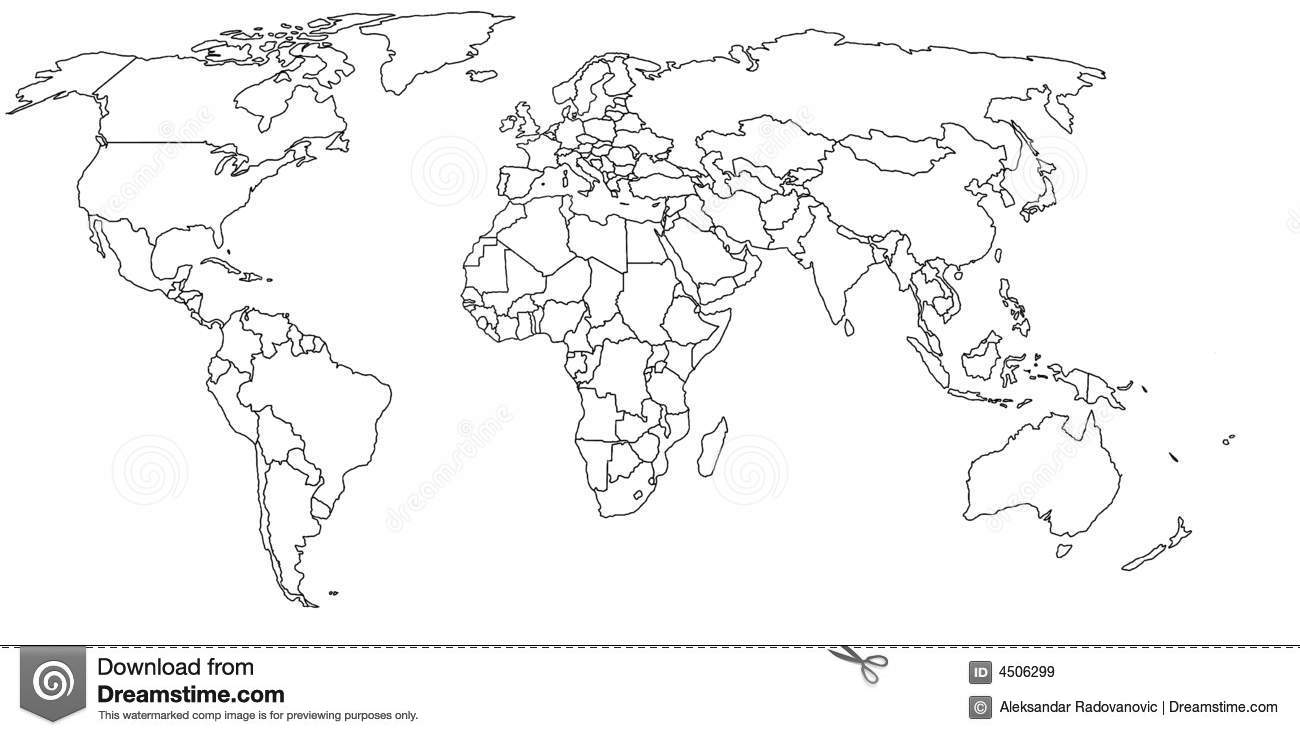 